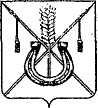 АДМИНИСТРАЦИЯ КОРЕНОВСКОГО ГОРОДСКОГО ПОСЕЛЕНИЯ КОРЕНОВСКОГО РАЙОНАПОСТАНОВЛЕНИЕот 21.11.2023 	   		                                     			  № 1499г. Кореновск О внесении изменений в сведения государственного адресного реестра В соответствии с Федеральным законом от 6 октября 2003 года № 131-ФЗ «Об общих принципах организации местного самоуправления в Российской Федерации», постановлением Правительства Российской Федерации                             от 19 ноября 2014 года № 1221 «Об утверждении Правил присвоения, изменения и аннулирования адресов», постановлением администрации Кореновского городского поселения Кореновского района от 9 января 2018 года № 1 «О проведении инвентаризации сведений об адресах, содержащихся в государственном адресном реестре», на основании поступившего заявления об отсутствии адреса жилого дома в сведениях государственного адресного реестра и в связи с отсутствием нормативных документов о присвоении адреса в архиве, в целях достоверности, полноты и актуальности содержащихся в государственном адресном реестре сведений об адресе и внесения изменений в указанные сведения, администрация Кореновского городского поселения Кореновского района п о с т а н о в л я е т:1. Присвоить многоквартирному дому с кадастровым номером 23:12:0601034:348 расположенному в городе Кореновске по улице Фрунзе адрес: Российская Федерация, Краснодарский край, муниципальный район Кореновский, Кореновское городское поселение, город Кореновск, улица Фрунзе, дом 102А.2. Присвоить адреса жилым помещениям (квартирам), расположенным в многоквартирном жилом доме с кадастровым номером 23:12:0601034:348 в городе Кореновске по улице Фрунзе, дом 102А:2.1. Квартире № 1 с кадастровым номером 23:12:0601034:411, площадью 43,8 квадратных метров адрес: Российская Федерация, Краснодарский край, муниципальный район Кореновский, Кореновское городское поселение, город Кореновск, улица Фрунзе, дом 102А, квартира 1.2.2. Квартире № 2 с кадастровым номером 23:12:0601034:588, площадью 34,1 квадратный метр адрес: Российская Федерация, Краснодарский край, муниципальный район Кореновский, Кореновское городское поселение, город Кореновск, улица Фрунзе, дом 102А, квартира 2.2.3. Квартире № 3 с кадастровым номером 23:12:0601034:578, площадью 62,1 квадратный метр адрес: Российская Федерация, Краснодарский край, муниципальный район Кореновский, Кореновское городское поселение, город Кореновск, улица Фрунзе, дом 102А, квартира 3.2.4. Квартире № 4 с кадастровым номером 23:12:0601034:740,                 площадью 43,9 квадратных метров адрес: Российская Федерация, Краснодарский край, муниципальный район Кореновский, Кореновское городское поселение, город Кореновск, улица Фрунзе, дом 102А, квартира 4.2.5. Квартире № 5 с кадастровым номером 23:12:0601011:599,               площадью 43,2 квадратных метра адрес: Российская Федерация, Краснодарский край, муниципальный район Кореновский, Кореновское городское поселение, город Кореновск, улица Фрунзе, дом 102А, квартира 5.2.6. Квартире № 7 с кадастровым номером 23:12:0601034:593,             площадью 63,2 квадратных метра адрес: Российская Федерация, Краснодарский край, муниципальный район Кореновский, Кореновское городское поселение, город Кореновск, улица Фрунзе, дом 102А, квартира 7.2.7. Квартире № 8 с кадастровым номером 23:12:0601034:815,               площадью 41,9 квадратных метров адрес: Российская Федерация, Краснодарский край, муниципальный район Кореновский, Кореновское городское поселение, город Кореновск, улица Фрунзе, дом 102А, квартира 8.2.8. Квартире № 10 с кадастровым номером 23:12:0601034:408, площадью 33,2 квадратных метров адрес: Российская Федерация, Краснодарский край, муниципальный район Кореновский, Кореновское городское поселение, город Кореновск, улица Фрунзе, дом 102А, квартира 10.2.9. Квартире № 11 с кадастровым номером 23:12:0601034:816, площадью 62,5 квадратных метров адрес: Российская Федерация, Краснодарский край, муниципальный район Кореновский, Кореновское городское поселение, город Кореновск, улица Фрунзе, дом 102А, квартира 11.2.10. Квартире № 12 с кадастровым номером 23:12:0601034:711, площадью 43,1 квадратный метр адрес: Российская Федерация, Краснодарский край, муниципальный район Кореновский, Кореновское городское поселение, город Кореновск, улица Фрунзе, дом 102А, квартира 12.2.11. Квартире № 13 с кадастровым номером 23:12:0601034:817, площадью 43,5 квадратных метров адрес: Российская Федерация, Краснодарский край, муниципальный район Кореновский, Кореновское городское поселение, город Кореновск, улица Фрунзе, дом 102А, квартира 13.2.12. Квартире № 16 с кадастровым номером 23:12:0601034:2048, площадью 41,1 квадратный метр адрес: Российская Федерация, Краснодарский край, муниципальный район Кореновский, Кореновское городское поселение, город Кореновск, улица Фрунзе, дом 102А, квартира 16.2.13. Квартире № 17 с кадастровым номером 23:12:0601034:409, площадью 44 квадратных метра адрес: Российская Федерация, Краснодарский край, муниципальный район Кореновский, Кореновское городское поселение, город Кореновск, улица Фрунзе, дом 102А, квартира 17.2.14. Квартире № 18 с кадастровым номером 23:12:0601034:631, площадью 62,1 квадратный метр адрес: Российская Федерация, Краснодарский край, муниципальный район Кореновский, Кореновское городское поселение, город Кореновск, улица Фрунзе, дом 102А, квартира 18.2.15. Квартире № 19 с кадастровым номером 23:12:0601034:679, площадью 33,7 квадратных метров адрес: Российская Федерация, Краснодарский край, муниципальный район Кореновский, Кореновское городское поселение, город Кореновск, улица Фрунзе, дом 102А, квартира 19.2.16. Квартире № 20 с кадастровым номером 23:12:0601034:1319, площадью 41,4 квадратных метра адрес: Российская Федерация, Краснодарский край, муниципальный район Кореновский, Кореновское городское поселение, город Кореновск, улица Фрунзе, дом 102А, квартира 20.2.17. Квартире № 24 с кадастровым номером 23:12:0601034:689, площадью 41,7 квадратных метров адрес: Российская Федерация, Краснодарский край, муниципальный район Кореновский, Кореновское городское поселение, город Кореновск, улица Фрунзе, дом 102А, квартира 24.3. Отделу архитектуры и градостроительства администрации Кореновского городского поселения Кореновского района (Березовская):3.1. Направить настоящее постановление в филиал публично-правовой компании «Роскадастр» по Краснодарскому краю для внесения сведений в Единый государственный реестр недвижимости.3.2. Внести изменения в сведения государственного адресного реестра по Кореновскому городскому поселению Кореновскому району.4. Контроль за выполнением настоящего постановления возложить на заместителя главы Кореновского городского поселения Кореновского                                           района С.Г. Чепурного.5. Постановление вступает в силу со дня его подписания.ГлаваКореновского городского поселенияКореновского района                                                                            М.О. Шутылев